花蓮縣海上救生協會111年6/25-6/26體育署救生員複訓簡章救生員複訓程序、項目、方式及評分基準依據「救生員資格檢定辦法」第九條規定： 救生員證書有效期間為4年，經累計十六小時以上複訓且合格及取得第十條第二款參加安全講習活動證明文件者，於效期屆滿一個月前至六個月內之期間，得申請證書效期之展延，每次展延期間為四年。複訓內容及合格標準如下：學 科 時數 6 小時 包括救生安全、徒手救援、急救、救援器材、船艇救援知識複習與救生新知..等。實 務 操 作 時數 8 小時 包括基本能力、救援能力、急救能力、救援器材運用..等實務操作演練。複 訓 測 驗 時數 2 小時1.學科測驗(70 分合格) 實施方式：是非25 題、選擇25 題。應試時間30 分鐘，應試開始後15分鐘始得交卷。2.長背板救援(合乎規定，無時間限制) 實施方式：一位溺者、三位救者輪流操作，含快速起岸。3.200 公尺救生四式(6分鐘完成) 實施方式：蹬牆出發，抬頭捷、抬頭蛙、側泳、基本仰泳式依序各游50公尺。4.心肺復甦術(含體外自動心臟去顫器) 實施方式：雙人操作CPR +AED。承辦單位：中華民國海上救生協會地 點 ：國風國中游泳池場地地址：花蓮市國風里林政街7號 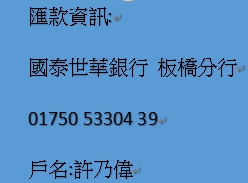 複訓及檢定日期：111年06月25-26日甄審召集人：潘冠辰理事長(電話：0975-626002)聯 絡 人：張執行長(電話：0923-959960)許總幹事(電話：0956-234886)報名費用：3200元(含證書費,不含入場費)報名期限：即日起至6/6日繳交資料1.身份證正反面影印本    2.兩吋大頭照2張           3.體育署救生員證書正本  4.安全講習證書正本(共18小時)並填妥以下附件資料附件1中華民國海上救生協會救生員新、複訓練報名表附件2中華民國海上救生協會救生員新、複訓練檢定切結書本人            志願參加中華民國海上救生協會救生員訓練，且已詳細閱讀教育部體育署相關救生員資格檢定考試規定及評分標準公告，對各項規定評分內容充分瞭解，本人在貴單位公開、公平、公正的評核下，接受此次救生員訓練，並願意接受訓練考試結果。如果報名後，未參加訓練檢定，願支付新台幣500元，作為承辦單位支付保險、行政等費用。本人深知救生員資格訓練檢定具有潛在的危險性，亦明白檢定測試時，身體狀況欠佳可能帶來的危險，本人保證全程期間身體狀況一切良好，可以接受此次檢定，如本人隱瞞身體不適情形勉強接受檢定考試致發生意外，本人願先聲明其與貴單位無關，並願放棄一切所有民事訴訟及賠償權，貴單位不需負任何責任。本人願簽署此切結書，表明以上陳述是真實而自願。
本人已年滿20歲法定年齡，參加此次救生員訓練檢定考試，且充分瞭解及同意前述內容，特簽署此切結書。簽切結書人：ˍˍˍˍˍˍˍˍˍˍˍˍ簽署日期：ˍˍˍˍˍˍˍˍˍˍˍˍ__緊急連絡人：ˍˍˍˍˍˍˍˍˍˍˍˍ電話：______________________本人係未滿20歲法定年齡應檢人ˍˍˍˍˍˍˍˍ之法定代理人（監護人），對上述所言已充分瞭解及同意，為其未來前途，同意參加此次訓練檢定，並願簽署此切結書，表明以上陳述是真實而自願。法定代理人（監護人）：ˍˍˍˍˍˍˍˍˍ簽署日期：ˍˍˍˍˍ__ˍˍˍˍˍˍˍ___附件3附表4 健康安全切結書健 康 安 全 切 結 書本人             身體健康良好、體力甚佳，無任何疾病，自願參加中華民國海上救生協會複訓班           (受訓日期)，訓練期間，若發生純屬本身健康、安全、意外事件，願自行負責，特立此切結書。此  致花蓮縣海上救生協會立切結書人：身分證號碼：出生年月日：地址：電話：中華民國　　年　　月　　日附件5 個人資料使用聲明同意書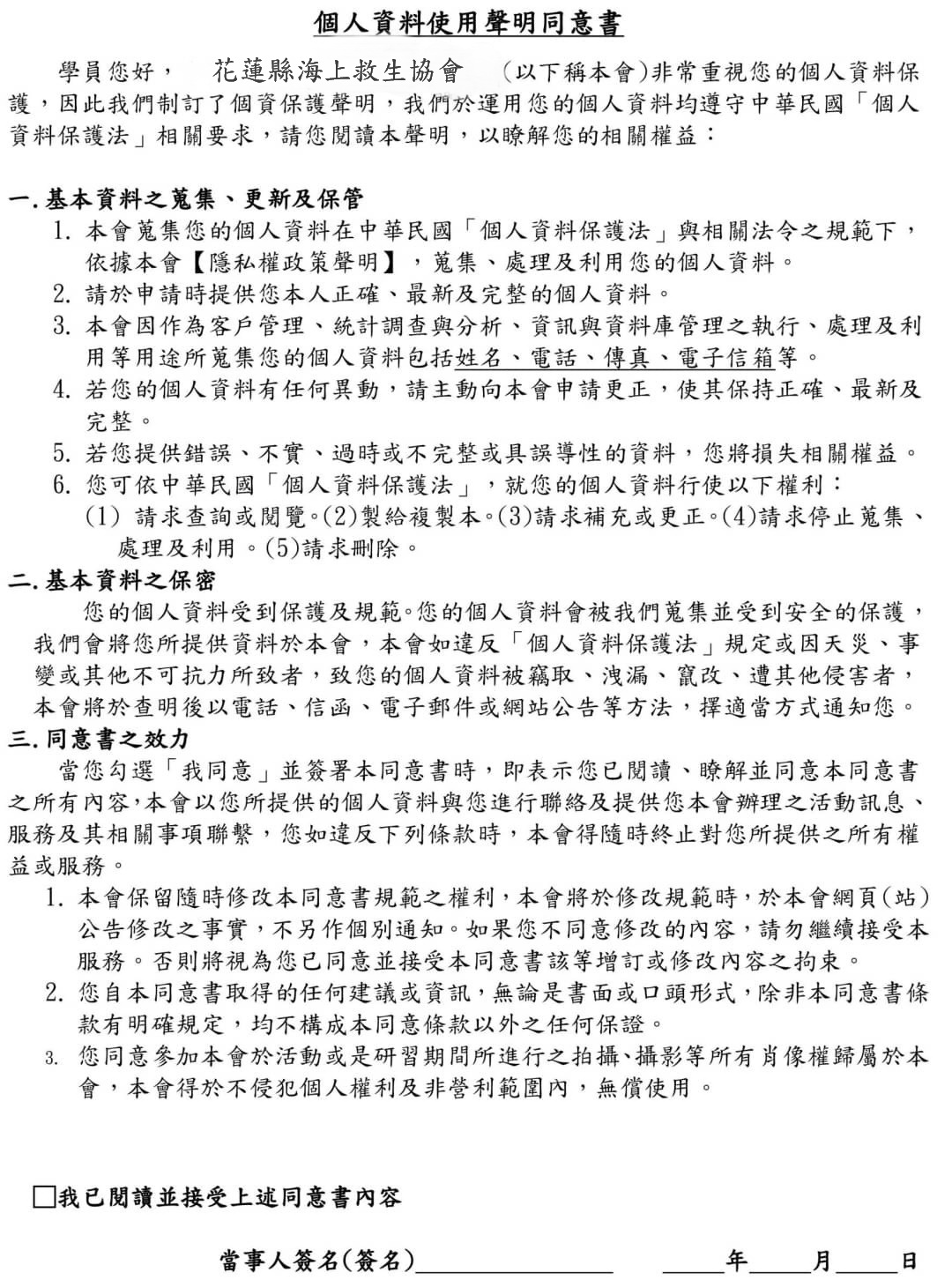 姓名中文中文訓練類別訓練類別救生員救生員請浮貼二張本人近期兩吋脫帽半身相片，照片背後請寫上中文姓名。或電子格式檔照片。身分證字號身分證字號身分證字號血型請浮貼二張本人近期兩吋脫帽半身相片，照片背後請寫上中文姓名。或電子格式檔照片。出生年月日出生年月日出生年月日 年    月    日 年    月    日出生地出生地請浮貼二張本人近期兩吋脫帽半身相片，照片背後請寫上中文姓名。或電子格式檔照片。性別□男  □女□男  □女□男  □女□男  □女最高學歷最高學歷請浮貼二張本人近期兩吋脫帽半身相片，照片背後請寫上中文姓名。或電子格式檔照片。通訊地址通訊地址通訊地址□□□－□□□□□－□□□□□－□□□□□－□□□□□－□□□□□－□□□□□－□□電話電話電話手機手機緊急聯絡人緊急聯絡人緊急聯絡人關係關係電話:電話:現職現職現職電子信箱電子信箱電子信箱【請黏貼身分證影本正面】【請黏貼身分證影本正面】【請黏貼身分證影本正面】【請黏貼身分證影本正面】【請黏貼身分證影本正面】【請黏貼身分證影本正面】【請黏貼身分證影本反面】【請黏貼身分證影本反面】【請黏貼身分證影本反面】【請黏貼身分證影本反面】學員簽名學員簽名報名日期報名日期費用繳交費用繳交受理人員受理人員中華民國海上救生協會救生員新、複訓練學員健康諮訽表中華民國海上救生協會救生員新、複訓練學員健康諮訽表中華民國海上救生協會救生員新、複訓練學員健康諮訽表中華民國海上救生協會救生員新、複訓練學員健康諮訽表中華民國海上救生協會救生員新、複訓練學員健康諮訽表中華民國海上救生協會救生員新、複訓練學員健康諮訽表姓 名:                                    姓 名:                                    姓 名:                                    年 齡 :                                   年 齡 :                                   年 齡 :                                   身高:                  公分           體重              公斤             血 型                    型 緊急聯絡人:                   緊急聯絡人:                   關 係:                關 係:                緊急聯絡人電話:                  緊急聯絡人電話:                  1. 過去一個月來說，您認為您目前的健康狀況是？□很好 □好 □不好 2. 過去一個月來說，您認為您目前的心理健康是? □很好 □好 □不好 3. 過去一個月內，喝酒行為? □不喝酒 □時常喝酒 4. 過去一個月內，您曾在運動過程當中昏倒嗎? □是 □否 5. 過去一個月內，常覺得焦慮、憂鬱嗎？ □沒有 □很少 □時常 6. 過去一個月內，常覺得胸悶嗎？ □沒有 □很少 □時常 1. 過去一個月來說，您認為您目前的健康狀況是？□很好 □好 □不好 2. 過去一個月來說，您認為您目前的心理健康是? □很好 □好 □不好 3. 過去一個月內，喝酒行為? □不喝酒 □時常喝酒 4. 過去一個月內，您曾在運動過程當中昏倒嗎? □是 □否 5. 過去一個月內，常覺得焦慮、憂鬱嗎？ □沒有 □很少 □時常 6. 過去一個月內，常覺得胸悶嗎？ □沒有 □很少 □時常 1. 過去一個月來說，您認為您目前的健康狀況是？□很好 □好 □不好 2. 過去一個月來說，您認為您目前的心理健康是? □很好 □好 □不好 3. 過去一個月內，喝酒行為? □不喝酒 □時常喝酒 4. 過去一個月內，您曾在運動過程當中昏倒嗎? □是 □否 5. 過去一個月內，常覺得焦慮、憂鬱嗎？ □沒有 □很少 □時常 6. 過去一個月內，常覺得胸悶嗎？ □沒有 □很少 □時常 1. 過去一個月來說，您認為您目前的健康狀況是？□很好 □好 □不好 2. 過去一個月來說，您認為您目前的心理健康是? □很好 □好 □不好 3. 過去一個月內，喝酒行為? □不喝酒 □時常喝酒 4. 過去一個月內，您曾在運動過程當中昏倒嗎? □是 □否 5. 過去一個月內，常覺得焦慮、憂鬱嗎？ □沒有 □很少 □時常 6. 過去一個月內，常覺得胸悶嗎？ □沒有 □很少 □時常 1. 過去一個月來說，您認為您目前的健康狀況是？□很好 □好 □不好 2. 過去一個月來說，您認為您目前的心理健康是? □很好 □好 □不好 3. 過去一個月內，喝酒行為? □不喝酒 □時常喝酒 4. 過去一個月內，您曾在運動過程當中昏倒嗎? □是 □否 5. 過去一個月內，常覺得焦慮、憂鬱嗎？ □沒有 □很少 □時常 6. 過去一個月內，常覺得胸悶嗎？ □沒有 □很少 □時常 1. 過去一個月來說，您認為您目前的健康狀況是？□很好 □好 □不好 2. 過去一個月來說，您認為您目前的心理健康是? □很好 □好 □不好 3. 過去一個月內，喝酒行為? □不喝酒 □時常喝酒 4. 過去一個月內，您曾在運動過程當中昏倒嗎? □是 □否 5. 過去一個月內，常覺得焦慮、憂鬱嗎？ □沒有 □很少 □時常 6. 過去一個月內，常覺得胸悶嗎？ □沒有 □很少 □時常 最近三年是否患有以下疾病或症狀 最近三年是否患有以下疾病或症狀 最近三年是否患有以下疾病或症狀 個人疾病史：勾選您本人曾患過的疾病 □心臟疾病 □哮喘 □暈眩 □高血壓 □腎臟病 □懷孕 □癲癇 □甲狀腺 □血友病 □酒精中毒 □低血壓 □弱視 □糖尿病 □肺結核 □皮膚過敏 □紅斑性狼瘡□過敏(藥物/食物)□心理或精神疾病 □其他 □無 個人疾病史：勾選您本人曾患過的疾病 □心臟疾病 □哮喘 □暈眩 □高血壓 □腎臟病 □懷孕 □癲癇 □甲狀腺 □血友病 □酒精中毒 □低血壓 □弱視 □糖尿病 □肺結核 □皮膚過敏 □紅斑性狼瘡□過敏(藥物/食物)□心理或精神疾病 □其他 □無 個人疾病史：勾選您本人曾患過的疾病 □心臟疾病 □哮喘 □暈眩 □高血壓 □腎臟病 □懷孕 □癲癇 □甲狀腺 □血友病 □酒精中毒 □低血壓 □弱視 □糖尿病 □肺結核 □皮膚過敏 □紅斑性狼瘡□過敏(藥物/食物)□心理或精神疾病 □其他 □無 最近三年曾經接受過的(重大)手術 最近三年曾經接受過的(重大)手術 最近三年曾經接受過的(重大)手術 □是_________________________________ □無 □是_________________________________ □無 □是_________________________________ □無 學員簽名 :                     學員簽名 :                     學員簽名 :                     學員簽名 :                     學員簽名 :                     學員簽名 :                     未滿二十歲且未結婚者須法定代理人簽名 :                               未滿二十歲且未結婚者須法定代理人簽名 :                               未滿二十歲且未結婚者須法定代理人簽名 :                               未滿二十歲且未結婚者須法定代理人簽名 :                               未滿二十歲且未結婚者須法定代理人簽名 :                               未滿二十歲且未結婚者須法定代理人簽名 :                               中華民國      年     月     日中華民國      年     月     日中華民國      年     月     日註：健康諮詢表內容因涉及個人隱私，本機構將依個資法相關規定妥善保管。 註：健康諮詢表內容因涉及個人隱私，本機構將依個資法相關規定妥善保管。 註：健康諮詢表內容因涉及個人隱私，本機構將依個資法相關規定妥善保管。 註：健康諮詢表內容因涉及個人隱私，本機構將依個資法相關規定妥善保管。 註：健康諮詢表內容因涉及個人隱私，本機構將依個資法相關規定妥善保管。 註：健康諮詢表內容因涉及個人隱私，本機構將依個資法相關規定妥善保管。 